OBS!Hvis man som forældre henviser, skal man forinden tage kontakt til en fagprofessionel fra kommunen f.eks. en lærer/pædagog fra barnets skole, en sundhedsplejerske, en medarbejder fra PPR eller en familierådgiver. Henvisning sendes til Pædagogisk Psykologisk Rådgivning / PPR på pprgreve@greve.dkAlle felter SKAL udfyldes.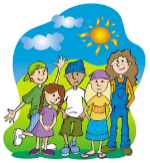 Henvisning til Cool kids /Chilled forløbCool Kids/Chilled-angstprogrammet er rettet mod børn og unge, der har angst som primær udfordring, og deres forældre.Dato:     Barnets/ den unges navn:      Barnets/ den unges cpr nummer:     Skole:                         Klasse:      Forældres navn:      Mail:                         Telefon:      Skolens kontaktperson - navn:(Dette fordi personalet omkring barnet, vil blive inviteret til et oplæg om angst)       Mail:                          Telefon:      Henviser – navn og stillingsbetegnelse:      Mail:                         Telefon:      Det bekræftes hermed, at forældrene er informeret om/indforstået med, at skolens personale inviteres til oplæg om angst ifm. forløbet (sæt X)      Er barnet/ den unge og forældrene i kontakt med PPR:      Er barnet/ den unge og forældrene i kontakt med Familierådgivningen:       Kort begrundelse for ønsket om et Cool kids/ Chilled forløb:
     